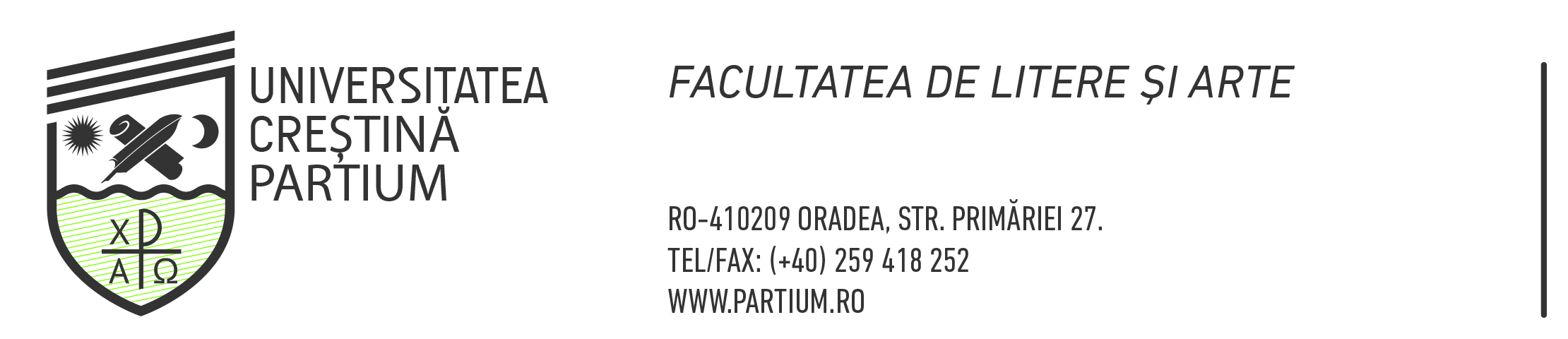 Aprobat de Senatul UCP, prin decizia nr. ___/______.Metodologie specifică de admitere la studiile universitare de masterat pentru anul universitar 2024-2025Programul de masterat: TRADUCERE ȘI INTERPRETARIATPrezenta metodologie completează Regulamentul de admitere la studiile universitare de masterat al Universității Creștine Partium pentru anul universitar 2023-2024 cu elemente specifice programului de masterat TRADUCERE ȘI INTERPRETARIAT.Descrierea programuluiDomeniul de studii: FilologieProgramul de studii: Traducere și interpretareCalificarea absolventului: Traducere și interpretariatNumăr de credite (ECTS): 120Forma de învățământ: IFLimba de predare: maghiară, englezăDescrierea examenului de admitereAdmiterea candidaților se realizează intr-o singură etapă, pe baza analizei dosarului de concurs, respectiv a  rezultatelor obținute la examenul de licență. Această probă de admitere nu presupune prezența fizică sau online a candidaților. Stabilirea mediei de admitereMedia generală de admitere se calculează cu două zecimale, fără rotunjire,  după următoarea formulă: Pentru candidații care au terminat un program de licență de Limbă și literatură engleză (sau Limbă și literatura engleză în combinație cu alte limbi):MA =  MLunde:MA = media generală de admitereML = media generală de licență În cazul candidaților care au o diplomă de licență de la o altă specializare decât Limba și literatura engleză:MA =  0.5 x ML + 0.5 x M1unde:MA = media generală de admitereML = media generală de licență M1 = media generală la disciplina de limba engleză din anii de licență / sau atestat de limba englezăAtestate și calificative acceptate:Cambridge:B2 grade C = 8B2 grade Bn= 8.50B2 grade A = 9C1 grade C = 9C1grade B  = 9.50C1 grade A = 10ECL:B2 complex 60-69% =8 B2 complex 70-79% =8.50B2 complex 80%+ =9C1 complex 60-69% =9C1 complex 70-79% =9.50C1 complex 80%+ =10Criterii de departajare pentru ultimul loc (cu sau fără plată) a candidaților care au aceeași medie de admitere.Dacă pe ultimul loc, cu sau fără taxă, doi sau mai mulți candidați au aceeași medie generală de admitere (MA), se vor utiliza următoarele criterii de departajare, în ordine:media generală a anilor de studii universitare de licență;media de la Proba 1 de evaluare a cunoștințelor fundamentale și de specialitate din cadrul examenului de licență. Condiții de admitereLa examenul de admitere în programul de studiu Traducere și interpretare, candidații trebuie să posede:Diplomă de bacalaureat (sau echivalentă) însoțită de foaia matricolă (și după caz de atestatul de echivalare);Diplomă de licenţă (sau echivalentă) însoțită de suplimentul de diplomă sau foaia matricolă;Alte condiții: -07.12.2023, OradeaDecan,Dr. Bökös Borbála